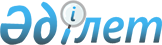 2022-2024 жылдарға арналған Талдысай ауылдық округ бюджетін бекіту туралы
					
			Мерзімі біткен
			
			
		
					Ақтөбе облысы Мұғалжар аудандық мәслихатының 2021 жылғы 30 желтоқсандағы № 143 шешімі. Мерзімі өткендіктен қолданыс тоқтатылды
      Қазақстан Республикасының Бюджет кодексінің 9-1 бабының 2 тармағына және Қазақстан Республикасының "Қазақстан Республикасындағы жергілікті мемлекеттік басқару және өзін-өзі басқару туралы" Заңының 6 бабына сәйкес, Мұғалжар аудандық мәслихаты ШЕШТІ:
      1. 2022-2024 жылдарға арналған Талдысай ауылдық округ бюджеті тиісінше 1, 2 және 3 қосымшаларға сәйкес, оның ішінде, 2022 жылға мынадай көлемдерде бекітілсін:
      1) кірістер – 52 291,5 мың теңге:
      салықтық түсімдер – 1 051 мың теңге;
      салықтық емес түсімдер – 0 теңге;
      негізгі капиталды сатудан түсетін түсімдер – 228 мың теңге;
      трансферттер түсімі – 51 012,5 мың теңге;
      2) шығындар – 52 834,6 мың теңге;
      3) таза бюджеттік кредиттеу – 0 теңге:
      бюджеттік кредиттер – 0 теңге;
      бюджеттік кредиттерді өтеу – 0 теңге;
      4) қаржы активтерімен операциялар бойынша сальдо – 0 теңге:
      қаржы активтерін сатып алу – 0 теңге;
      мемлекеттің қаржы активтерін сатудан түсетін түсімдер – 0 теңге;
      5) бюджет тапшылығы (профициті) – -543,1 мың теңге;
      6) бюджет тапшылығын қаржыландыру (профицитін пайдалану) – 543,1 мың теңге:
      қарыздар түсімі – 0 теңге;
      қарыздарды өтеу – 0 теңге;
      бюджет қаражатының пайдаланылатын қалдықтары – 543,1 мың теңге.
      Ескерту. 1 тармақ жаңа редакцияда - Ақтөбе облысы Мұғалжар аудандық мәслихатының 24.11.2022 № 275 шешімімен (01.01.2022 бастап қолданысқа енгізіледі).


      2. Қазақстан Республикасының "2022-2024 жылдарға арналған республикалық бюджет туралы" Заңының 9 бабына сәйкес белгіленгені еске және басшылыққа алынсын:
      2022 жылғы 1 қаңтардан бастап:
      1) жалақының ең төмен мөлшерi – 60 000 теңге;
      2) мемлекеттік базалық зейнетақы төлемінің ең төмен мөлшері – 19 450 теңге;
      3) зейнетақының ең төмен мөлшерi – 46 302 теңге;
      4) жәрдемақыларды және өзге де әлеуметтiк төлемдердi есептеу, сондай-ақ Қазақстан Республикасының заңнамасына сәйкес айыппұл санкцияларын, салықтарды және басқа да төлемдердi қолдану үшiн айлық есептiк көрсеткiш – 3 063 теңге;
      5) базалық әлеуметтiк төлемдердiң мөлшерлерiн есептеу үшiн ең төмен күнкөрiс деңгейiнiң шамасы – 36 018 теңге;
      2022 жылғы 1 сәуірден бастап:
      1) мемлекеттік базалық зейнетақы төлемінің ең төмен мөлшері – 20 191 теңге;
      2) зейнетақының ең төмен мөлшерi – 48 032 теңге;
      3) жәрдемақыларды және өзге де әлеуметтiк төлемдердi есептеу үшiн айлық есептiк көрсеткiш – 3 180 теңге;
      4) базалық әлеуметтiк төлемдердiң мөлшерлерiн есептеу үшiн ең төмен күнкөрiс деңгейiнiң шамасы – 37 389 теңге.
      Ескерту. 2 тармақ жаңа редакцияда - Ақтөбе облысы Мұғалжар аудандық мәслихатының 27.06.2022 № 229 шешімімен (01.01.2022 бастап қолданысқа енгізіледі).


      3. 2022 жылға арналған Талдысай ауылдық округ бюджетінде аудандық бюджеттен берілетін субвенция көлемі 8 410 мың теңге сомасында ескерілсін.
      4. 2022 жылға арналған Талдысай ауылдық округ бюджетіне республикалық бюджеттен және Қазақстан Республикасы Ұлттық қорынан азаматтық қызметшілердің жекелеген санаттарының, мемлекеттік бюджет қаражаты есебінен ұсталатын ұйымдар қызметкерлерінің, қазыналық кәсіпорындар қызметкерлерінің жалақысын көтеруге 493 мың теңге нысаналы ағымдағы трансферттер түскені ескерілсін.
      Ескерту. 4 тармақ жаңа редакцияда - Ақтөбе облысы Мұғалжар аудандық мәслихатының 27.06.2022 № 229 шешімімен (01.01.2022 бастап қолданысқа енгізіледі).


      5. Осы шешім 2022 жылдың 1 қаңтарынан бастап қолданысқа енгізіледі. 2022 жылға арналған Талдысай ауылдық округ бюджеті
      Ескерту. 1 қосымша жаңа редакцияда - Ақтөбе облысы Мұғалжар аудандық мәслихатының 24.11.2022 № 275 шешімімен (01.01.2022 бастап қолданысқа енгізіледі). 2023 жылға арналған Талдысай ауылдық округ бюджеті 2024 жылға арналған Талдысай ауылдық округ бюджеті
					© 2012. Қазақстан Республикасы Әділет министрлігінің «Қазақстан Республикасының Заңнама және құқықтық ақпарат институты» ШЖҚ РМК
				
      Мұғалжар аудандық мәслихат хатшысы 

Р. Мусенова
Мұғалжар аудандық 
мәслихатының 2021 жылғы 30 
желтоқсандағы № 143 шешіміне 
1 қосымша
Санаты
Санаты
Санаты
Санаты
Сомасы (мың теңге)
Сыныбы
Сыныбы
Сыныбы
Сомасы (мың теңге)
кішi сыныбы
кішi сыныбы
Сомасы (мың теңге)
Атауы
Сомасы (мың теңге)
1. КІРІСТЕР
52 291,5
1
САЛЫҚТЫҚ ТҮСІМДЕР
1 051
01
Табыс салығы
1
2
Жеке табыс салығы
1
04
Меншікке салынатын салықтар
1050
1
Мүлікке салынатын салықтар
40
3
Жер салығы
2
4
Көлік құралдарына салынатын салық
744
5
Бірыңғай жер салығы
30
05
Тауарларға, жұмыстарға және қызметтерге салынатын ішкі салықтар
234
3
Табиғи және басқа да ресурстарды пайдаланғаны үшін түсетін түсімдер
234
3
Негізгі капиталды сатудан түсетін түсімдер
228
01
Мемлекеттік мекемелерге бекітілген мемлекеттік мүлікті сату
153
1
Мемлекеттік мекемелерге бекітілген мемлекеттік мүлікті сату
153
03
Жердi және материалдық емес активтердi сату
75
1
Жерді сату
75
2
Материалдық емес активтерді сату
0
4
Трансферттердің түсімдері
51 012,5
02
Мемлекеттік басқарудың жоғары тұрған органдарынан түсетін трансферттер
51 012,5
3
Аудандардың (облыстық маңызы бар қаланың) бюджетінен трансферттер
51 012,5
Функционалдық топ
Функционалдық топ
Функционалдық топ
Функционалдық топ
Функционалдық топ
Сомасы (мың теңге)
Кіші функция
Кіші функция
Кіші функция
Кіші функция
Сомасы (мың теңге)
Бюджеттік бағдарламалардың әкiмшiсi
Бюджеттік бағдарламалардың әкiмшiсi
Бюджеттік бағдарламалардың әкiмшiсi
Сомасы (мың теңге)
Бағдарлама
Бағдарлама
Сомасы (мың теңге)
Атауы
Сомасы (мың теңге)
ІІ. ШЫҒЫНДАР
52 834,6
01
Жалпы сипаттағы мемлекеттiк қызметтер
27 645,7
1
Мемлекеттiк басқарудың жалпы функцияларын орындайтын өкiлдi, атқарушы және басқа органдар
27 645,7
124
Аудандық маңызы бар қала, ауыл, кент, ауылдық округ әкімінің аппараты
27 645,7
001
Аудандық маңызы бар қала, ауыл, кент, ауылдық округ әкімінің қызметін қамтамасыз ету жөніндегі қызметтер
27 600,1
022
Мемлекеттік органның күрделі шығыстары
45,6
07
Тұрғын үй-коммуналдық шаруашылық
20 758,9
2
Коммуналдық шаруашылық
17 835,9
124
Аудандық маңызы бар қала, ауыл, кент, ауылдық округ әкімінің аппараты
17 835,9
014
Елді мекендерді сумен жабдықтауды ұйымдастыру
17 835,9
3
Елді мекендерді көркейту
2 923
124
Аудандық маңызы бар қала, ауыл, кент, ауылдық округ әкімінің аппараты
2 923
008
Елді мекендердегі көшелерді жарықтандыру
2 723
011
Елді мекендерді абаттандыру мен көгалдандыру
200
12
Көлiк және коммуникация
4 430
1
Автомобиль көлiгi
4 430
124
Аудандық маңызы бар қала, ауыл, кент, ауылдық округ әкімінің аппараты
4 430
013
Аудандық маңызы бар қалаларда, ауылдарда, кенттерде, ауылдық округтерде автомобиль жолдарының жұмыс істеуін қамтамасыз ету
4 430
V. Бюджет тапшылығы (профициті)
-543,1
VI. Бюджет тапшылығын қаржыландыру (профицитін пайдалану)
543,1
8
Бюджет қаражатының пайдаланылатын қалдықтары
543,1
01
Бюджет қаражаты қалдықтары
543,1
1
Бюджет қаражатының бос қалдықтары
543,1
 01
Бюджет қаражатының бос қалдықтары
543,1Мұғалжар аудандық 
мәслихатының 2021 жылғы 30 
желтоқсандағы № 143 шешіміне 
2 қосымша
санаты
санаты
санаты
санаты
сомасы (мың теңге)
сыныбы
сыныбы
сыныбы
сомасы (мың теңге)
кіші сыныбы
кіші сыныбы
сомасы (мың теңге)
атауы
сомасы (мың теңге)
1. КІРІСТЕР
29 453
1
САЛЫҚТЫҚ ТҮСІМДЕР
4 716
01
Табыс салығы
119
2
Жеке табыс салығы
119
04
Меншікке салынатын салықтар
4 015
1
Мүлікке салынатын салықтар
24
3
Жер салығы
71
4
Көлік құралдарына салынатын салық
830
5
Бірыңғай жер салығы
3 090
05
Тауарларға, жұмыстарға және қызметтерге салынатын ішкі салықтар
198
3
Табиғи және басқа да ресурстарды пайдаланғаны үшін түсетін түсімдер
198
3
Негізгі капиталды сатудан түсетін түсімдер
384
03
Жердi және материалдық емес активтердi сату
384
1
Жерді сату
378
2
Материалдық емес активтерді сату
6
4
Трансферттердің түсімдері
24 737
02
Мемлекеттік басқарудың жоғары тұрған органдарынан түсетін трансферттер
24 737
3
Аудандардың (облыстық маңызы бар қаланың) бюджетінен трансферттер
24 737
функционалдық топ
функционалдық топ
функционалдық топ
функционалдық топ
функционалдық топ
сомасы (мың теңге)
кіші функция
кіші функция
кіші функция
кіші функция
сомасы (мың теңге)
бюджеттік бағдарламалардың әкiмшiсі
бюджеттік бағдарламалардың әкiмшiсі
бюджеттік бағдарламалардың әкiмшiсі
сомасы (мың теңге)
бағдарлама
бағдарлама
сомасы (мың теңге)
Атауы
сомасы (мың теңге)
ІІ. ШЫҒЫНДАР
29 453
01
Жалпы сипаттағы мемлекеттiк қызметтер
24 685
1
Мемлекеттiк басқарудың жалпы функцияларын орындайтын өкiлдi, атқарушы және басқа органдар
24 685
124
Аудандық маңызы бар қала, ауыл, кент, ауылдық округ әкімінің аппараты
24 685
001
Аудандық маңызы бар қала, ауыл, кент, ауылдық округ әкімінің қызметін қамтамасыз ету жөніндегі қызметтер
24 685
07
Тұрғын үй-коммуналдық шаруашылық
2 458
3
Елді мекендерді көркейту
2 458
124
Аудандық маңызы бар қала, ауыл, кент, ауылдық округ әкімінің аппараты
2 458
008
Елді мекендердегі көшелерді жарықтандыру
2 353
011
Елді мекендерді абатандыру мен көгалдандыру
105
12
Көлiк және коммуникация
2 310
1
Автомобиль көлiгi
2 310
124
Аудандық маңызы бар қала, ауыл, кент, ауылдық округ әкімінің аппараты
2 310
013
Аудандық маңызы бар қалаларда, ауылдарда, кенттерде, ауылдық округтерде автомобиль жолдарының жұмыс істеуін қамтамасыз ету
2 310Мұғалжар аудандық 
мәслихатының 2021 жылғы 30 
желтоқсандағы № 143 шешіміне 
3 қосымша
санаты
санаты
санаты
санаты
сомасы (мың теңге)
сыныбы
сыныбы
сыныбы
сомасы (мың теңге)
кіші сыныбы
кіші сыныбы
сомасы (мың теңге)
атауы
сомасы (мың теңге)
1. КІРІСТЕР
32 899
1
САЛЫҚТЫҚ ТҮСІМДЕР
4 774
01
Табыс салығы
124
2
Жеке табыс салығы
124
04
Меншікке салынатын салықтар
4 153
1
Мүлікке салынатын салықтар
25
3
Жер салығы
74
4
Көлік құралдарына салынатын салық
871
5
Бірыңғай жер салығы
3 183
05
Тауарларға, жұмыстарға және қызметтерге салынатын ішкі салықтар
201
3
Табиғи және басқа да ресурстарды пайдаланғаны үшін түсетін түсімдер
201
3
Негізгі капиталды сатудан түсетін түсімдер
296
03
Жердi және материалдық емес активтердi сату
296
1
Жерді сату
289
2
Материалдық емес активтерді сату
7
4
Трансферттердің түсімдері
28 125
02
Мемлекеттік басқарудың жоғары тұрған органдарынан түсетін трансферттер
28 125
3
Аудандардың (облыстық маңызы бар қаланың) бюджетінен трансферттер
28 125
функционалдық топ
функционалдық топ
функционалдық топ
функционалдық топ
функционалдық топ
сомасы (мың теңге)
кіші функция
кіші функция
кіші функция
кіші функция
сомасы (мың теңге)
бюджеттік бағдарламалардың әкiмшiсі
бюджеттік бағдарламалардың әкiмшiсі
бюджеттік бағдарламалардың әкiмшiсі
сомасы (мың теңге)
бағдарлама
бағдарлама
сомасы (мың теңге)
Атауы
сомасы (мың теңге)
ІІ. ШЫҒЫНДАР
32 899
01
Жалпы сипаттағы мемлекеттiк қызметтер
24 685
1
Мемлекеттiк басқарудың жалпы функцияларын орындайтын өкiлдi, атқарушы және басқа органдар
24 685
124
Аудандық маңызы бар қала, ауыл, кент, ауылдық округ әкімінің аппараты
24 685
001
Аудандық маңызы бар қала, ауыл, кент, ауылдық округ әкімінің қызметін қамтамасыз ету жөніндегі қызметтер
24 685
07
Тұрғын үй-коммуналдық шаруашылық
4 788
3
Елді мекендерді көркейту
4 788
124
Аудандық маңызы бар қала, ауыл, кент, ауылдық округ әкімінің аппараты
4 788
008
Елді мекендердегі көшелерді жарықтандыру
4 288
011
Елді мекендерді абатандыру мен көгалдандыру
500
12
Көлiк және коммуникация
3 426
1
Автомобиль көлiгi
3 426
124
Аудандық маңызы бар қала, ауыл, кент, ауылдық округ әкімінің аппараты
3 426
013
Аудандық маңызы бар қалаларда, ауылдарда, кенттерде, ауылдық округтерде автомобиль жолдарының жұмыс істеуін қамтамасыз ету
3 426